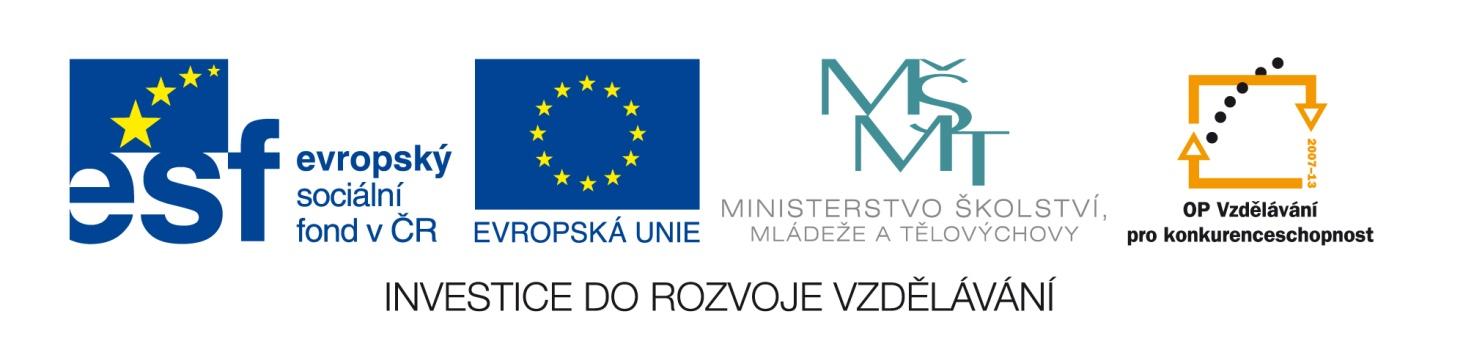 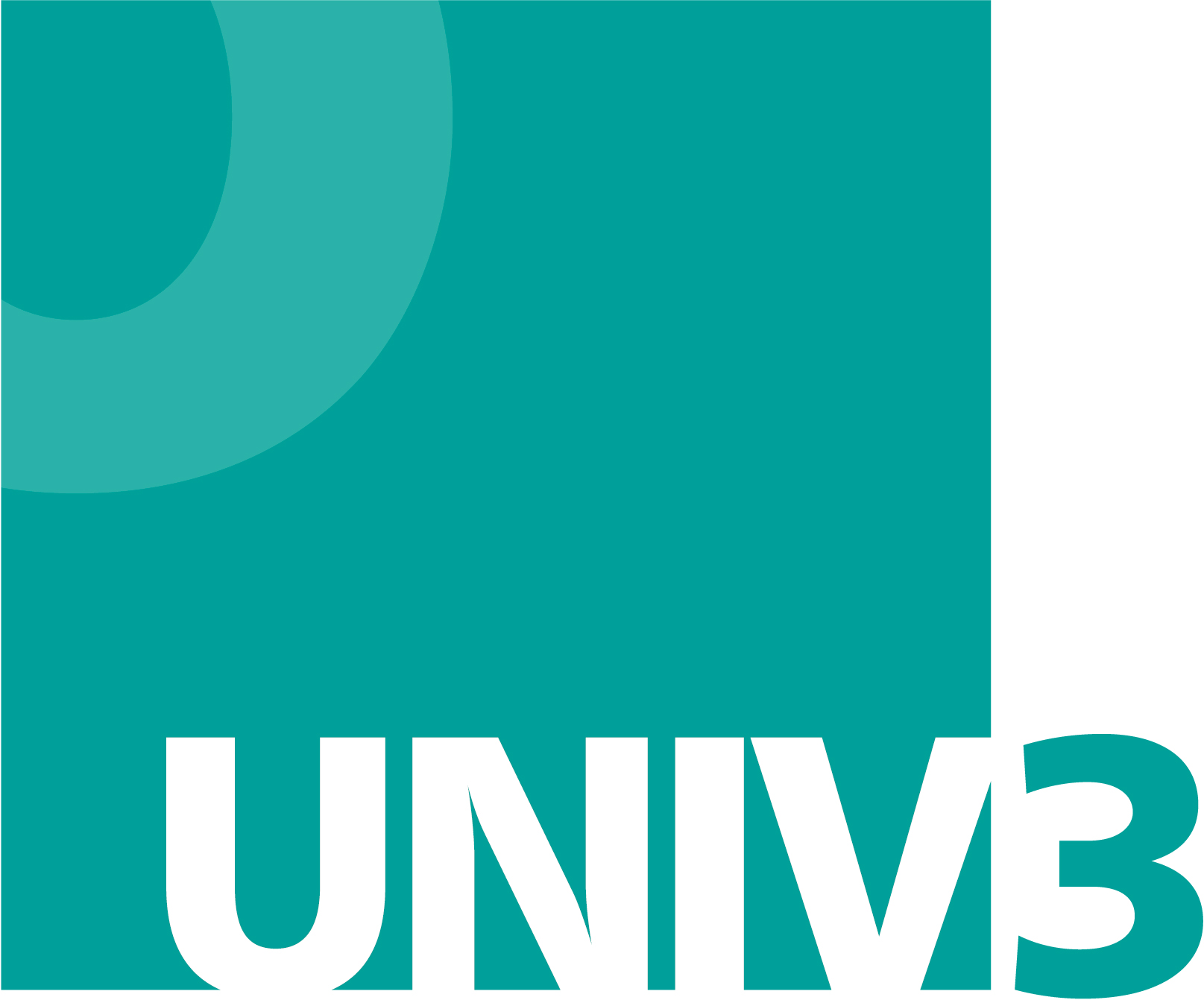 Rekvalifikační program byl vytvořen v rámci projektu UNIV 3 - Podpora procesu uznávání, který realizovalo Ministerstvo školství, mládeže a tělovýchovy ve spolupráci s Národním ústavem pro vzdělávání, školským poradenským zařízením a zařízením pro další vzdělávání pedagogických pracovníků, s finanční podporou Evropského sociálního fondu a státního rozpočtu ČR.Více informací o projektu najdete na www.nuv.cz/univ3. Vážené kolegyně, vážení kolegové,tento rekvalifikační program, který vznikl v rámci projektu UNIV 3 ve spolupráci se středními odbornými školami a dalšími vzdělávacími institucemi, je určen jako pomůcka pro vzdělávací instituce při přípravě rekvalifikačních programů k získání kvalifikace uvedené v Národní soustavě kvalifikací (NSK) a jejich akreditace.Má charakter modelového vzdělávacího programu, tzn., že se předpokládá jeho doplnění nebo úprava v návaznosti na vzdělávací podmínky školy nebo jiné vzdělávací instituce a plánovanou organizaci vzdělávání (rekvalifikačního kurzu). Zohlednit je třeba také potřeby dopracování na základě požadavků MŠMT k akreditaci a realizaci rekvalifikačních programů – www.msmt.cz/vzdelavani - další vzdělávání.Zejména je třeba ověřit platnost kvalifikačního a hodnoticího standardu NSK dané kvalifikace, podle kterých byl rekvalifikační program vytvořen. Tzn. ověřit, zda od doby vytvoření tohoto rekvalifikačního programu nedošlo k inovaci příslušných standardů, neboť rekvalifikační program k získání profesní kvalifikace musí být v souladu s platnými standardy. Projektový tým UNIV 3 Projekt UNIV 3 – podpora procesů uznáváníREKVALIFIKAČNÍ PROGRAM  Kovář ruční(21-016-H)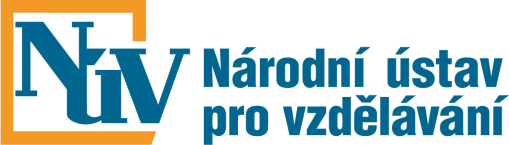 Národní ústav pro vzdělávání, školské poradenské zařízení a zařízení pro další vzdělávání pedagogických pracovníků2014 1. Identifikační údaje rekvalifikačního programu2. Profil absolventaRekvalifikační program připravuje účastníka na úspěšné vykonání zkoušky podle zákona č. 179/2006 Sb. pro získání profesní kvalifikace Kovář ruční (21-016-H) a na úspěšný výkon zvolené profesní kvalifikace.Výsledky vzděláváníAbsolvent rekvalifikačního programu je schopen:Orientovat se v normách a v technických podkladech pro zhotovování výkovků,volit postupy práce a technologické podmínky ručního kování,ručně kovat,obsluhovat kovářské pece nebo výhně a buchary,ošetřovat a udržovat kovářské pece nebo výhně nebo buchary,ručně kovat neželezné kovy,tepelně zpracovávat ručně kované výkovky,dodržovat bezpečnost a ochranu zdraví při práci v kovárně .Možnosti pracovního uplatnění absolventaAbsolvent rekvalifikačního programu je připraven na výkon pracovní pozice:Kovář ruční.3. Charakteristika rekvalifikačního programu Pojetí a cíle rekvalifikačního programuRekvalifikační program připravuje účastníka k vykonání zkoušky vedoucí k získání kvalifikace Kovář ruční. Je koncipován tak, aby jeho absolvent byl vybaven teoretickými znalostmi a praktickými dovednostmi potřebnými pro vykonávání činností při ručním kování.Pro úspěšné uplatnění absolventů programu v praxi budou v průběhu výuky rozvíjeny nejen kompetence obsažené ve kvalifikačním standardu NSK, ale i dovednosti a znalosti potřebné pro zajištění bezpečnosti a ochrany zdraví při práci, hygieny práce a ochrany a péče o životní prostředí. Důraz bude kladen také na podporu odpovědnosti, spolehlivosti, přesnosti, pracovní kázně a samostatnosti rozhodování.Program je zpracován v souladu s hodnoticím standardem profesní kvalifikace Kovář ruční, který je platný od 30. 10. 2012 Organizace výukyVýuka je realizována prezenční formou. Výuka zahrnuje část teoretickou a část praktickou.Teoretická výuka je realizována v běžné učebně vybavené dataprojektorem a osobními PC s přístupem na internet. Délka teoretické vyučovací hodiny je 45 minut.Důraz je kladen na praktickou výuku. Ta probíhá v odborných učebnách a v dílnách nebo na pracovištích zaměstnavatelů, které jsou vybaveny v souladu s požadavky hodnoticího standardu. Délka vyučovací hodiny praktické výuky je 60 minut.Praxe je realizována v souladu se zákoníkem práce. Výuka nepřesáhne 8 hodin denně (plus přestávky). Na začátku teoretické a praktické výuky budou účastníci seznámeni s BOZP a PO.Prostorové, materiální a technické zabezpečení výukyPro výuku je k dispozici minimálně následující materiálně technické zázemí:Tabule, projekční a výpočetní technika pro teoretickou výuku.Pro praktickou výuku:Prostory a přísun potřebné energie odpovídající bezpečnostním a hygienickým předpisům,dílna kovárny s potřebným vybavením,vhodné pracovní oblečení,měřidla (tyčová měřitka, posuvná měřítka,úhloměry, úhelníky apod.),dílenské tabulky a výběry norem, servisní příručky apod.,pece pro ohřev polotovarů,polotovary (např. tyče a profily apod.),nástroje, nářadí, ruční mechanizované nářadí, stroje a zařízení usnadňující manipulaci při kování,lázeň pro kalení.Lektorské zabezpečení výukyPožadovaná kvalifikace lektorů programu: Odborná způsobilost:vysokoškolské vzdělání v akreditovaném studijním programu studijního oboru, který odpovídá charakteru vyučovaného programu/modulů programu nebovyšší odborné vzdělání v akreditovaném vzdělávacím programu VOŠ, který odpovídá charakteru vyučovaného programu/modulů programu, nebostřední vzdělání s maturitní zkouškou v oboru vzdělání, který odpovídá charakteru vyučovaného programu/modulů programu,Pedagogická způsobilost:bakalářské vzdělání v programu v oblasti pedagogických věd zaměřeném na přípravu učitelů středních škol, neboúspěšné absolvování programu celoživotního vzdělávání uskutečňovaného VŠ, který je zaměřen na přípravu učitelů středních škol, neboúspěšně ukončený certifikovaný kurz lektora, neboúspěšně ukončené studium pedagogiky.Odborná praxe:Nejméně 2 roky odborné praxe v oblasti kovárenské výroby nebo strojní metalurgie, 3 roky pedagogické praxe (alespoň jeden lektor).Lektor praktické výuky (praxe) v programech na úrovni  H disponuje navíc výučním listem v oboru vzdělání, který odpovídá charakteru vyučovaného programu/modulu, nebo kvalifikací učitele odborného výcviku v oboru vzdělání, který odpovídá charakteru vyučovaného programu/modulu.Vedení dokumentace kurzu V souvislosti s kurzem je vedena dokumentace o: zahájení vzdělávání (vstupní dotazník účastníka vzdělávání, vč. uvedení jeho identifikačních údajů a kopie dokladu o dosaženém stupni nejvyššího dosaženého vzdělání),průběhu vzdělávání („třídní kniha“, ve které bude uvedeno datum konání výuky, hodinový rozsah výuky s rozdělením na teoretickou a praktickou výuku, konkrétní obsah výuky, evidence účastníků výuky, jméno a podpis vyučujícího), ukončení vzdělávání (evidence účastníků u závěrečné zkoušky, kopie vydaných osvědčení – osvědčení o účasti v akreditovaném vzdělávacím programu a osvědčení o získání profesní kvalifikace).Pozn.: Tyto doklady jsou ve vzdělávací instituci uchovávány po dobu platnosti akreditace, popř. do doby ukončení kurzu zahájeného v době platnosti udělené akreditace.Kopie vydaných osvědčení jsou ve vzdělávací instituci uchovávány v souladu se zákonem o archivnictví.Vzory osvědčení a podmínky jejich vydávání jsou uvedeny na http://www.msmt.cz/vzdelavani/dalsi-vzdelavani/rekvalifikace-1.Metodické postupy výukyLektor bude přizpůsobovat výuku všem relevantním podmínkám, zejména skutečnosti, že se jedná o dospělé účastníky vzdělávání. Bude spojovat teorii s praxí a využívat praktických zkušeností účastníků, dbát na přiměřenost, individuální přístup, názornost a trvanlivost získaných znalostí a dovedností. Důraz je kladen na praktickou výuku, která tvoří většinu programu.Základní výukové metody:Výklad a instruktáž,praktické předvedení lektorem nebo pověřeným odborným pracovníkem (instruktorem),praktická cvičení a nácvik praktických dovedností (praxe) účastníků kurzu.Podle vybavenosti kovárenské dílny, ve které bude probíhat praxe, se doporučuje doplnit výuku exkurzí do provozu s moderním technickým vybavením pro kovářskou výrobu.Postupy hodnocení výukyÚčastníci budou hodnoceni podle kritérií stanovených v jednotlivých modulech. Posuzovat se bude také organizace práce, pracovní přístup, kvalita provedené práce, samostatnost, schopnost spolupráce.Každý modul bude zakončen zápočtem.V průběhu výuky všech modulů bude lektor pozorovat práci jednotlivých účastníků, na základě cíleného pozorování rozhodne, zda účastník dosáhl požadovaných výsledků, či zda jich nedosáhl. Pokud lektor na základě svého pozorování rozhodne, že účastník disponuje všemi požadovanými kompetencemi, započte účastníkovi modul. Pokud lektor nebude přesvědčen o tom, že účastník dosáhl všech požadovaných výstupů modulu, zadá účastníkovi úkol, na jehož splnění bude mít účastník novou možnost prokázat, že potřebnými kompetencemi skutečně disponuje. Jestliže absolvent dosáhne alespoň 80% účasti na vzdělávání (v kurzu), vystaví se mu Osvědčení o účasti v akreditovaném vzdělávacím programu.Vzdělávání v rekvalifikačním programu je ukončeno vykonáním zkoušky dle zákona č. 179/2006 Sb., o ověřování a uznávání výsledků dalšího vzdělávání, ve znění pozdějších předpisů. Dokladem o úspěšném vykonání zkoušky je Osvědčení o získání profesní kvalifikace.4. Učební plán Optimální trajektorie:Vysvětlivky: Šipka mezi kódy modulů () znamená, že modul za šipkou může být studován až po absolvování modulu před šipkou. Lomítko mezi moduly (/) znamená, že dané moduly mohou být studovány v libovolném pořadí nebo souběžně. Použití závorek znamená, že označená skupina modulů je soudržným celkem z hlediska závaznosti či volitelnosti pořadí.

5. Moduly rekvalifikačního programuPříloha č. 1 – Rámcový rozvrh hodin vzorového výukového dne Příloha č. 2 – Složení zkušební komise Příloha č. 3 – Seznam a kvalifikace lektorů jednotlivých modulů  Příloha č. 4 – Vzor osvědčení o účasti v akreditovaném  vzdělávacím programu  Název a adresa vzdělávacího zařízeníVzdělávací program akreditován MŠMT dne ………… pod čj.: ……………….osvědčenío ÚČASTI V AKREDITOVANÉM VZDĚLÁVACÍM PROGRAMUpo ukončení vzdělávacího programu rekvalifikačního kurzu, podle vyhl. MŠMT č. 176/2009 Sb., kterou se stanoví náležitosti žádosti o akreditaci vzdělávacího programu, organizace vzdělávání v rekvalifikačním zařízení a způsob jeho ukončení.Jméno, Příjmení, titul účastníka kurzuDatum a místo narozeníAbsolvoval (a) rekvalifikační program: Kovář ruční (21-016-H)pro pracovní činnost: Kovář ručníKurz proběhl v období od ……….…. do …………… V rozsahu		- na teorii  				 …  vyučovacích hodin			- na praxi 				 …   hodinVzdělávací program obsahoval tyto předměty (moduly):………………………..	….  hodin……………………….                                                                               ….  hodin……………………….                                                                               ….  hodin………………………                                                                                .…  hodin………………………                                                                                ….  hodinDle vyhlášky MŠMT č. 176/2009 Sb. toto osvědčení o účasti v akreditovaném vzdělávacím programu nenahrazuje doklad o úspěšném absolvování odborné zkoušky dle zákona č. 179/2006 Sb., o ověřování a uznávání výsledků dalšího vzdělávání.V …………………... dne ……………	…………………………………	…..………………………….....	Eva Nováková 	Pavel Černý	garant kurzu	L.S.	statutární zástupce vzdělávacího zařízeníNázev a adresa zařízeníŠkola zařazena do rejstříku škol a školských zařízení/Studijní program akreditován MŠMT* dne ………… pod čj.: ……………….osvědčenío ÚČASTI V AKREDITOVANÉM VZDĚLÁVACÍM PROGRAMUpo úspěšném ukončení vzdělávacího programu rekvalifikačního kurzu realizovaného dle § 108, odst. 2, písm. c) zákona č. 435/2004 Sb. o zaměstnanosti, ve znění pozdějších předpisů, školou v rámci oboru vzdělání, který má zapsaný v rejstříku škol a školských zařízení nebo vysokou školou s akreditovaným studijním programem podle zvláštního právního předpisuJméno, Příjmení, titul účastníka kurzuDatum a místo narozeníAbsolvoval (a) rekvalifikační program: Kovář ruční (21-016-H)pro pracovní činnost: Kovář ručníKurz proběhl v období od ……….…. do …………… V rozsahu		- na teorii  				…   vyučovacích hodin			- na praxi 				…   hodinVzdělávací program obsahoval tyto předměty (moduly):………………………..	….  hodin……………………….                                                                               ….  hodin……………………….                                                                               ….  hodin………………………                                                                                .…  hodin………………………                                                                                ….  hodinDle vyhlášky MŠMT č. 176/2009 Sb. toto osvědčení o účasti v akreditovaném vzdělávacím programu nenahrazuje doklad o úspěšném absolvování odborné zkoušky dle zákona č. 179/2006 Sb., o ověřování a uznávání výsledků dalšího vzdělávání.V …………………... dne ………………………………………………	…..…………………………...             Eva Nováková 	Pavel Černý            Garant kurzu                          LS	statutární zástupce vzdělávacího                       zařízeníPříloha č. 5 – Způsob zjišťování zpětné vazby od účastníků Název vzdělávací instituceHodnocení spokojenosti s kurzemNázev rekvalifikačního programu: Kovář ruční (21-016-H)Termín konání kurzu (od – do):Vážená účastnice kurzu,Vážený účastníku kurzu,žádáme Vás o vyjádření Vaši spokojenosti s obsahem a průběhem tohoto rekvalifikačního kurzu.  Vaše hodnocení a názory budou použity pouze pro zkvalitnění vzdělávacího programu a další práce realizátorů kurzu, jsou zcela interní a nebude s nimi jinak nakládáno.Děkujeme                                                                   ………………………..                                                                                         Garant kurzuHodnotíte tento program za osobně přínosný?    (Odpověď zaškrtněte)AnoSpíše anoSpíše neNe 	Získali jste znalosti a dovednosti, které jste očekávali? AnoSpíše anoSpíše neNe 	Myslíte si, že získané znalosti a zkušenosti z tohoto kurzu uplatníte ve Vaší praxi?Ano	Spíše anoSpíše neNeByl pro Vás rozsah probíraného učiva dostačující?Ano	Spíše anoSpíše neNe	Byl(a) jste spokojen(a) s rozsahem a kvalitou praktické výuky?AnoSpíše anoSpíše neNeByl(a) jste spokojen(a) s rozsahem a kvalitou teoretické výuky?AnoSpíše anoSpíše neNeByl výklad učiva pro Vás dostatečně srozumitelný a názorný?AnoSpíše anoSpíše neNeKterá témata byla nejvíce zajímavá?Vyhovovala Vám organizace výuky?AnoSpíše anoSpíše neNeCo byste v programu a ve výuce zlepšil/-a?Celkové hodnocení programu (stupnice známek jako ve škole 1 - 5):Vaše další komentáře a připomínky. Zejména k označení Spíše ne, Ne:Název rekvalifikačního programuKovář ruční (21-016-H)Platnost hodnoticího standardu, dle kterého byl program vytvořenPlatný od 30. 10. 2012Název vzdělávací instituceAdresa vzdělávací instituceWWW  vzdělávací instituceKontaktní osobaTyp programu dalšího vzděláváníRekvalifikační program – příprava na získání profesní kvalifikace dle zákona č. 179/2006 Sb. Vstupní požadavky na uchazečeMinimálně základní vzděláníPodmínky zdravotní způsobilosti uchazečePodmínky zdravotní způsobilosti jsou uvedeny na www.nsp.cz Forma výukyPrezenčníDélka výuky120 hodin (24 hod. teoretická výuka, 96 hod. praxe)Způsob ukončení Zkouška k získání profesní kvalifikace Kovář ruční (21-016-H) dle zákona č.179/2006 Sb.Získaná kvalifikaceProfesní kvalifikace Kovář ruční (21-016-H)CertifikátyOsvědčení o účasti v akreditovaném vzdělávacím programu Osvědčení o získání profesní kvalifikacePracovní činnost, pro niž bude rekvalifikace uskutečňovánaKovář ručníJména garantů odborné úrovně rekvalifikace a řádného provádění závěrečných zkoušekGarant kurzu:Autorizovaná osoba:Název vzdělávací instituceNázev vzdělávací instituceAdresa vzdělávací instituceAdresa vzdělávací instituceAdresa vzdělávací instituceAdresa vzdělávací instituceKovář ruční (21-016-H)Kovář ruční (21-016-H)Kovář ruční (21-016-H)Kovář ruční (21-016-H)Kovář ruční (21-016-H)Kovář ruční (21-016-H)Název moduluKód moduluKód moduluHodinová dotaceHodinová dotaceZpůsob ukončení moduluTeoretická výukaPraktická výukaDodržování BOZP a PO při práci v kovárněKR-1KR-130ZápočetOrientace v normách a v technických podkladech pro zhotovování výkovkůKR-2KR-244ZápočetVolba postupu práce a technologických podmínek ručního kováníKR-3KR-328ZápočetObsluha,ošetřování a údržba kovářských pecí nebo výhní a bucharůKR-4KR-4312ZápočetRuční kování KR-5KR-5840ZápočetTepelné zpracování ručně kovaných výkovkůKR-6 KR-6 216ZápočetRuční kování neželezných kovůKR-7KR-7216Zápočet2496Součty120120CELKEMKR-1 / KR-2 / KR-3  KR-4  KR-5  KR-6 / KR-7Název moduluDodržování BOZP a PO při práci v kovárněKódKR-1Délka modulu3 hodin (3 teorie + 0 praxe)Platnost Typ modulupovinnýVstupní předpokladyMinimálně základní vzdělání.Minimálně základní vzdělání.Minimálně základní vzdělání.Stručná anotace vymezující cíle moduluCílem modulu je seznámit účastníky s prostředím kovárny, vymezit rizika a nebezpečí a ukázat všechny osobní ochranné prostředky pro práci kováře.Stručná anotace vymezující cíle moduluCílem modulu je seznámit účastníky s prostředím kovárny, vymezit rizika a nebezpečí a ukázat všechny osobní ochranné prostředky pro práci kováře.Stručná anotace vymezující cíle moduluCílem modulu je seznámit účastníky s prostředím kovárny, vymezit rizika a nebezpečí a ukázat všechny osobní ochranné prostředky pro práci kováře.Stručná anotace vymezující cíle moduluCílem modulu je seznámit účastníky s prostředím kovárny, vymezit rizika a nebezpečí a ukázat všechny osobní ochranné prostředky pro práci kováře.Předpokládané výsledky výukyAbsolvent modulu bude schopen:Vyjmenovat osobní ochranné pomůcky pracovníka (OOPP) nutné pro práci kováře,vysvětlit, co je to integrovaný záchranný systém,vysvětlit poskytování první pomoci v prostorech kovárny,vyjmenovat bezpečnostní pravidla při pohybu pracovníků na pracovišti kovárny,vyjmenovat zásady bezpečnosti při obsluze odporové elektrické pece,vyjmenovat zásady bezpečnosti při obsluze plynem vytápěné pece.Předpokládané výsledky výukyAbsolvent modulu bude schopen:Vyjmenovat osobní ochranné pomůcky pracovníka (OOPP) nutné pro práci kováře,vysvětlit, co je to integrovaný záchranný systém,vysvětlit poskytování první pomoci v prostorech kovárny,vyjmenovat bezpečnostní pravidla při pohybu pracovníků na pracovišti kovárny,vyjmenovat zásady bezpečnosti při obsluze odporové elektrické pece,vyjmenovat zásady bezpečnosti při obsluze plynem vytápěné pece.Předpokládané výsledky výukyAbsolvent modulu bude schopen:Vyjmenovat osobní ochranné pomůcky pracovníka (OOPP) nutné pro práci kováře,vysvětlit, co je to integrovaný záchranný systém,vysvětlit poskytování první pomoci v prostorech kovárny,vyjmenovat bezpečnostní pravidla při pohybu pracovníků na pracovišti kovárny,vyjmenovat zásady bezpečnosti při obsluze odporové elektrické pece,vyjmenovat zásady bezpečnosti při obsluze plynem vytápěné pece.Předpokládané výsledky výukyAbsolvent modulu bude schopen:Vyjmenovat osobní ochranné pomůcky pracovníka (OOPP) nutné pro práci kováře,vysvětlit, co je to integrovaný záchranný systém,vysvětlit poskytování první pomoci v prostorech kovárny,vyjmenovat bezpečnostní pravidla při pohybu pracovníků na pracovišti kovárny,vyjmenovat zásady bezpečnosti při obsluze odporové elektrické pece,vyjmenovat zásady bezpečnosti při obsluze plynem vytápěné pece.Učivo / obsah výukybezpečnost práce dle ČSN ve strojírenských a hutních provozech, poskytnutí první pomociseznámení s telefonními čísly tísňového volání organizace kovářského pracoviště  z hlediska BOZPosobní ochranné pracovní pomůcky, jejich používání a údržbazásady bezpečné práce s ručními nástrojiobsluha elektrické odporové peceobsluha plynové pecepožární prevenceUčivo / obsah výukybezpečnost práce dle ČSN ve strojírenských a hutních provozech, poskytnutí první pomociseznámení s telefonními čísly tísňového volání organizace kovářského pracoviště  z hlediska BOZPosobní ochranné pracovní pomůcky, jejich používání a údržbazásady bezpečné práce s ručními nástrojiobsluha elektrické odporové peceobsluha plynové pecepožární prevenceUčivo / obsah výukybezpečnost práce dle ČSN ve strojírenských a hutních provozech, poskytnutí první pomociseznámení s telefonními čísly tísňového volání organizace kovářského pracoviště  z hlediska BOZPosobní ochranné pracovní pomůcky, jejich používání a údržbazásady bezpečné práce s ručními nástrojiobsluha elektrické odporové peceobsluha plynové pecepožární prevenceUčivo / obsah výukybezpečnost práce dle ČSN ve strojírenských a hutních provozech, poskytnutí první pomociseznámení s telefonními čísly tísňového volání organizace kovářského pracoviště  z hlediska BOZPosobní ochranné pracovní pomůcky, jejich používání a údržbazásady bezpečné práce s ručními nástrojiobsluha elektrické odporové peceobsluha plynové pecepožární prevencePostupy výukyVýklad a instruktáž, videoukázky nebo fotografie pracovišť  z hlediska BOZP,  rozbor příkladových situací, nácvik volání na tísňovou linku a poskytnutí první pomoci, práce s informacemi – provozní řád pracoviště . Postupy výukyVýklad a instruktáž, videoukázky nebo fotografie pracovišť  z hlediska BOZP,  rozbor příkladových situací, nácvik volání na tísňovou linku a poskytnutí první pomoci, práce s informacemi – provozní řád pracoviště . Postupy výukyVýklad a instruktáž, videoukázky nebo fotografie pracovišť  z hlediska BOZP,  rozbor příkladových situací, nácvik volání na tísňovou linku a poskytnutí první pomoci, práce s informacemi – provozní řád pracoviště . Postupy výukyVýklad a instruktáž, videoukázky nebo fotografie pracovišť  z hlediska BOZP,  rozbor příkladových situací, nácvik volání na tísňovou linku a poskytnutí první pomoci, práce s informacemi – provozní řád pracoviště . Způsob ukončení moduluModul je ukončen zápočtem. Podkladem je účast na vzdělávání a dosažení stanovených výsledků vzdělávání.V průběhu výuky bude lektor pozorovat práci jednotlivých účastníků, na základě cíleného pozorování a řízeného rozhovoru (problémového dotazování) rozhodne, zda účastník dosáhl požadovaných výsledků, či zda jich nedosáhl. Pokud lektor nebude přesvědčen o tom, že účastník všech požadovaných výstupů modulu skutečně dosáhl, zadá účastníkovi úkol, na kterém účastník prokáže/neprokáže, že potřebnými výstupy disponuje.Ověření požadovaných výsledků je ústní, dodržování předpisů BOZP je ověřováno při všech relevantních činnostech v dalších modulech.Způsob ukončení moduluModul je ukončen zápočtem. Podkladem je účast na vzdělávání a dosažení stanovených výsledků vzdělávání.V průběhu výuky bude lektor pozorovat práci jednotlivých účastníků, na základě cíleného pozorování a řízeného rozhovoru (problémového dotazování) rozhodne, zda účastník dosáhl požadovaných výsledků, či zda jich nedosáhl. Pokud lektor nebude přesvědčen o tom, že účastník všech požadovaných výstupů modulu skutečně dosáhl, zadá účastníkovi úkol, na kterém účastník prokáže/neprokáže, že potřebnými výstupy disponuje.Ověření požadovaných výsledků je ústní, dodržování předpisů BOZP je ověřováno při všech relevantních činnostech v dalších modulech.Způsob ukončení moduluModul je ukončen zápočtem. Podkladem je účast na vzdělávání a dosažení stanovených výsledků vzdělávání.V průběhu výuky bude lektor pozorovat práci jednotlivých účastníků, na základě cíleného pozorování a řízeného rozhovoru (problémového dotazování) rozhodne, zda účastník dosáhl požadovaných výsledků, či zda jich nedosáhl. Pokud lektor nebude přesvědčen o tom, že účastník všech požadovaných výstupů modulu skutečně dosáhl, zadá účastníkovi úkol, na kterém účastník prokáže/neprokáže, že potřebnými výstupy disponuje.Ověření požadovaných výsledků je ústní, dodržování předpisů BOZP je ověřováno při všech relevantních činnostech v dalších modulech.Způsob ukončení moduluModul je ukončen zápočtem. Podkladem je účast na vzdělávání a dosažení stanovených výsledků vzdělávání.V průběhu výuky bude lektor pozorovat práci jednotlivých účastníků, na základě cíleného pozorování a řízeného rozhovoru (problémového dotazování) rozhodne, zda účastník dosáhl požadovaných výsledků, či zda jich nedosáhl. Pokud lektor nebude přesvědčen o tom, že účastník všech požadovaných výstupů modulu skutečně dosáhl, zadá účastníkovi úkol, na kterém účastník prokáže/neprokáže, že potřebnými výstupy disponuje.Ověření požadovaných výsledků je ústní, dodržování předpisů BOZP je ověřováno při všech relevantních činnostech v dalších modulech.Parametry pro hodnocení výsledků výukyParametry pro hodnocení výsledků výukyParametry pro hodnocení výsledků výukyParametry pro hodnocení výsledků výukyDoporučená literatura pro lektoryNávody k obsluze pecí.ČSN bezpečnosti práce ve strojírenství a v hutních provozechPořady a filmy s tematikou BOZP. http://www.suip.czDoporučená literatura pro lektoryNávody k obsluze pecí.ČSN bezpečnosti práce ve strojírenství a v hutních provozechPořady a filmy s tematikou BOZP. http://www.suip.czDoporučená literatura pro lektoryNávody k obsluze pecí.ČSN bezpečnosti práce ve strojírenství a v hutních provozechPořady a filmy s tematikou BOZP. http://www.suip.czDoporučená literatura pro lektoryNávody k obsluze pecí.ČSN bezpečnosti práce ve strojírenství a v hutních provozechPořady a filmy s tematikou BOZP. http://www.suip.czNázev moduluOrientace v normách a v technických podkladech pro zhotovování výkovkůKódKR-2Délka modulu8 hodin (4 teorie + 4 praxe)Platnost Typ modulupovinnýVstupní předpokladyDle trajektorie modulů.Dle trajektorie modulů.Dle trajektorie modulů.Stručná anotace vymezující cíle moduluCílem modulu je seznámit účastníky se strojírenskými a dílenskými tabulkami, naučit je  číst výkresovou a technickou dokumentaci a vytvářet výrobní výkresy a náčrty. Stručná anotace vymezující cíle moduluCílem modulu je seznámit účastníky se strojírenskými a dílenskými tabulkami, naučit je  číst výkresovou a technickou dokumentaci a vytvářet výrobní výkresy a náčrty. Stručná anotace vymezující cíle moduluCílem modulu je seznámit účastníky se strojírenskými a dílenskými tabulkami, naučit je  číst výkresovou a technickou dokumentaci a vytvářet výrobní výkresy a náčrty. Stručná anotace vymezující cíle moduluCílem modulu je seznámit účastníky se strojírenskými a dílenskými tabulkami, naučit je  číst výkresovou a technickou dokumentaci a vytvářet výrobní výkresy a náčrty. Předpokládané výsledky výukyAbsolvent modulu bude schopen:Číst výkresy výkovků a výkresy jednodušších strojních součástí a sestavení,číst pracovní postupy a další technickou dokumentaci pro výrobu výkovků,vyplňovat dokumenty o průběhu výroby.Předpokládané výsledky výukyAbsolvent modulu bude schopen:Číst výkresy výkovků a výkresy jednodušších strojních součástí a sestavení,číst pracovní postupy a další technickou dokumentaci pro výrobu výkovků,vyplňovat dokumenty o průběhu výroby.Předpokládané výsledky výukyAbsolvent modulu bude schopen:Číst výkresy výkovků a výkresy jednodušších strojních součástí a sestavení,číst pracovní postupy a další technickou dokumentaci pro výrobu výkovků,vyplňovat dokumenty o průběhu výroby.Předpokládané výsledky výukyAbsolvent modulu bude schopen:Číst výkresy výkovků a výkresy jednodušších strojních součástí a sestavení,číst pracovní postupy a další technickou dokumentaci pro výrobu výkovků,vyplňovat dokumenty o průběhu výroby.Učivo / obsah výukydruhy technické dokumentacenormy technického kreslenípráce s technickou dokumentací - čtení technologických postupů výroby, určení materiálů a vhodné  ohřevy podle zpracovánízhotovení náčrtů a detailů potřebných pro výrobudokumenty o průběhu práceUčivo / obsah výukydruhy technické dokumentacenormy technického kreslenípráce s technickou dokumentací - čtení technologických postupů výroby, určení materiálů a vhodné  ohřevy podle zpracovánízhotovení náčrtů a detailů potřebných pro výrobudokumenty o průběhu práceUčivo / obsah výukydruhy technické dokumentacenormy technického kreslenípráce s technickou dokumentací - čtení technologických postupů výroby, určení materiálů a vhodné  ohřevy podle zpracovánízhotovení náčrtů a detailů potřebných pro výrobudokumenty o průběhu práceUčivo / obsah výukydruhy technické dokumentacenormy technického kreslenípráce s technickou dokumentací - čtení technologických postupů výroby, určení materiálů a vhodné  ohřevy podle zpracovánízhotovení náčrtů a detailů potřebných pro výrobudokumenty o průběhu prácePostupy výukyVýklad, práce s informacemi - s normami a tabulkami, technickou dokumentací a výkresy.Postupy výukyVýklad, práce s informacemi - s normami a tabulkami, technickou dokumentací a výkresy.Postupy výukyVýklad, práce s informacemi - s normami a tabulkami, technickou dokumentací a výkresy.Postupy výukyVýklad, práce s informacemi - s normami a tabulkami, technickou dokumentací a výkresy.Způsob ukončení moduluModul je ukončen zápočtem. Podkladem je účast na vzdělávání a dosažení stanovených výsledků vzdělávání.V průběhu výuky bude lektor pozorovat práci jednotlivých účastníků, na základě cíleného pozorování a řízeného rozhovoru (problémového dotazování) rozhodne, zda účastník dosáhl požadovaných výsledků, či zda jich nedosáhl. Pokud lektor nebude přesvědčen o tom, že účastník všech požadovaných výstupů modulu skutečně dosáhl, zadá účastníkovi úkol, na kterém účastník prokáže/neprokáže, že potřebnými výstupy disponuje. Způsob ukončení moduluModul je ukončen zápočtem. Podkladem je účast na vzdělávání a dosažení stanovených výsledků vzdělávání.V průběhu výuky bude lektor pozorovat práci jednotlivých účastníků, na základě cíleného pozorování a řízeného rozhovoru (problémového dotazování) rozhodne, zda účastník dosáhl požadovaných výsledků, či zda jich nedosáhl. Pokud lektor nebude přesvědčen o tom, že účastník všech požadovaných výstupů modulu skutečně dosáhl, zadá účastníkovi úkol, na kterém účastník prokáže/neprokáže, že potřebnými výstupy disponuje. Způsob ukončení moduluModul je ukončen zápočtem. Podkladem je účast na vzdělávání a dosažení stanovených výsledků vzdělávání.V průběhu výuky bude lektor pozorovat práci jednotlivých účastníků, na základě cíleného pozorování a řízeného rozhovoru (problémového dotazování) rozhodne, zda účastník dosáhl požadovaných výsledků, či zda jich nedosáhl. Pokud lektor nebude přesvědčen o tom, že účastník všech požadovaných výstupů modulu skutečně dosáhl, zadá účastníkovi úkol, na kterém účastník prokáže/neprokáže, že potřebnými výstupy disponuje. Způsob ukončení moduluModul je ukončen zápočtem. Podkladem je účast na vzdělávání a dosažení stanovených výsledků vzdělávání.V průběhu výuky bude lektor pozorovat práci jednotlivých účastníků, na základě cíleného pozorování a řízeného rozhovoru (problémového dotazování) rozhodne, zda účastník dosáhl požadovaných výsledků, či zda jich nedosáhl. Pokud lektor nebude přesvědčen o tom, že účastník všech požadovaných výstupů modulu skutečně dosáhl, zadá účastníkovi úkol, na kterém účastník prokáže/neprokáže, že potřebnými výstupy disponuje. Parametry pro hodnocení výsledků výukyParametry pro hodnocení výsledků výukyParametry pro hodnocení výsledků výukyParametry pro hodnocení výsledků výukyDoporučená literatura pro lektoryLEINVEBER, J., VÁVRA, P.: Strojnické tabulky. Úvaly, ALBRA 2008. ISBN 978 – 80 -- 7361 – 051 – 7.FRISCHHERZ A., SKOP P.: Technologie zpracování kovů 1. SNTL Praha 2004. ISBN 80 – 902655 – 5 – 3. FRISCHHERZ A., PIEGLER H.: Technologie zpracování kovů 2. SNTL Praha 1999. ISBN 80 – 902110 – 8 – 9. DILLINGER J.: Moderní strojírenství pro školu i praxi. EUROPA – SOBOTÁLES cz. Praha 2007. ISBN 978 – 80 – 86706 – 19 – 1.Doporučená literatura pro lektoryLEINVEBER, J., VÁVRA, P.: Strojnické tabulky. Úvaly, ALBRA 2008. ISBN 978 – 80 -- 7361 – 051 – 7.FRISCHHERZ A., SKOP P.: Technologie zpracování kovů 1. SNTL Praha 2004. ISBN 80 – 902655 – 5 – 3. FRISCHHERZ A., PIEGLER H.: Technologie zpracování kovů 2. SNTL Praha 1999. ISBN 80 – 902110 – 8 – 9. DILLINGER J.: Moderní strojírenství pro školu i praxi. EUROPA – SOBOTÁLES cz. Praha 2007. ISBN 978 – 80 – 86706 – 19 – 1.Doporučená literatura pro lektoryLEINVEBER, J., VÁVRA, P.: Strojnické tabulky. Úvaly, ALBRA 2008. ISBN 978 – 80 -- 7361 – 051 – 7.FRISCHHERZ A., SKOP P.: Technologie zpracování kovů 1. SNTL Praha 2004. ISBN 80 – 902655 – 5 – 3. FRISCHHERZ A., PIEGLER H.: Technologie zpracování kovů 2. SNTL Praha 1999. ISBN 80 – 902110 – 8 – 9. DILLINGER J.: Moderní strojírenství pro školu i praxi. EUROPA – SOBOTÁLES cz. Praha 2007. ISBN 978 – 80 – 86706 – 19 – 1.Doporučená literatura pro lektoryLEINVEBER, J., VÁVRA, P.: Strojnické tabulky. Úvaly, ALBRA 2008. ISBN 978 – 80 -- 7361 – 051 – 7.FRISCHHERZ A., SKOP P.: Technologie zpracování kovů 1. SNTL Praha 2004. ISBN 80 – 902655 – 5 – 3. FRISCHHERZ A., PIEGLER H.: Technologie zpracování kovů 2. SNTL Praha 1999. ISBN 80 – 902110 – 8 – 9. DILLINGER J.: Moderní strojírenství pro školu i praxi. EUROPA – SOBOTÁLES cz. Praha 2007. ISBN 978 – 80 – 86706 – 19 – 1.Název moduluVolba postupu práce a technologických podmínek ručního kováníKódKR-3Délka modulu10 hodin (2 teorie + 8 praxe)Platnost Typ modulupovinnýVstupní předpokladyDle trajektorie modulů.Dle trajektorie modulů.Dle trajektorie modulů.Stručná anotace vymezující cíle moduluCílem modulu je naučit účastníky volit vhodné technologické postupy, zejména pro volné kování, a potřebné nářadí, pomůcky a měřidla, popřípadě zvolit stroj a přípravky.Stručná anotace vymezující cíle moduluCílem modulu je naučit účastníky volit vhodné technologické postupy, zejména pro volné kování, a potřebné nářadí, pomůcky a měřidla, popřípadě zvolit stroj a přípravky.Stručná anotace vymezující cíle moduluCílem modulu je naučit účastníky volit vhodné technologické postupy, zejména pro volné kování, a potřebné nářadí, pomůcky a měřidla, popřípadě zvolit stroj a přípravky.Stručná anotace vymezující cíle moduluCílem modulu je naučit účastníky volit vhodné technologické postupy, zejména pro volné kování, a potřebné nářadí, pomůcky a měřidla, popřípadě zvolit stroj a přípravky.Předpokládané výsledky výukyAbsolvent modulu bude schopen:Nakreslit pro danou strojní součást náčrt postupu kování,stanovit z pracovních podkladů, z materiálových tabulek apod. kovací teploty zpracovávaných materiálů a z rozměrů polotovarů potřebnou dobu jejich ohřevu,stanovit postup výroby volně kovaného výkovku, určit potřebné stroje, zařízení, nástroje, nářadí a pomůcky,stanovit způsob kontroly přesnosti výkovku (měřidla, šablona apod.).Předpokládané výsledky výukyAbsolvent modulu bude schopen:Nakreslit pro danou strojní součást náčrt postupu kování,stanovit z pracovních podkladů, z materiálových tabulek apod. kovací teploty zpracovávaných materiálů a z rozměrů polotovarů potřebnou dobu jejich ohřevu,stanovit postup výroby volně kovaného výkovku, určit potřebné stroje, zařízení, nástroje, nářadí a pomůcky,stanovit způsob kontroly přesnosti výkovku (měřidla, šablona apod.).Předpokládané výsledky výukyAbsolvent modulu bude schopen:Nakreslit pro danou strojní součást náčrt postupu kování,stanovit z pracovních podkladů, z materiálových tabulek apod. kovací teploty zpracovávaných materiálů a z rozměrů polotovarů potřebnou dobu jejich ohřevu,stanovit postup výroby volně kovaného výkovku, určit potřebné stroje, zařízení, nástroje, nářadí a pomůcky,stanovit způsob kontroly přesnosti výkovku (měřidla, šablona apod.).Předpokládané výsledky výukyAbsolvent modulu bude schopen:Nakreslit pro danou strojní součást náčrt postupu kování,stanovit z pracovních podkladů, z materiálových tabulek apod. kovací teploty zpracovávaných materiálů a z rozměrů polotovarů potřebnou dobu jejich ohřevu,stanovit postup výroby volně kovaného výkovku, určit potřebné stroje, zařízení, nástroje, nářadí a pomůcky,stanovit způsob kontroly přesnosti výkovku (měřidla, šablona apod.).Učivo / obsah výukypříprava, popřípadě doplnění a dopočítání výkresu nebo náčrtu výrobkustanovení potřebných podmínek pro výrobu (kovací teploty, potřebná měřidla s ohledem na přesnost apod.)příprava nářadí, pomůcek, měřidel a přípravků pro výrobu, stanovení technologických postupů výrobyměření při výrobě, následná kontrola rozměrů součástiUčivo / obsah výukypříprava, popřípadě doplnění a dopočítání výkresu nebo náčrtu výrobkustanovení potřebných podmínek pro výrobu (kovací teploty, potřebná měřidla s ohledem na přesnost apod.)příprava nářadí, pomůcek, měřidel a přípravků pro výrobu, stanovení technologických postupů výrobyměření při výrobě, následná kontrola rozměrů součástiUčivo / obsah výukypříprava, popřípadě doplnění a dopočítání výkresu nebo náčrtu výrobkustanovení potřebných podmínek pro výrobu (kovací teploty, potřebná měřidla s ohledem na přesnost apod.)příprava nářadí, pomůcek, měřidel a přípravků pro výrobu, stanovení technologických postupů výrobyměření při výrobě, následná kontrola rozměrů součástiUčivo / obsah výukypříprava, popřípadě doplnění a dopočítání výkresu nebo náčrtu výrobkustanovení potřebných podmínek pro výrobu (kovací teploty, potřebná měřidla s ohledem na přesnost apod.)příprava nářadí, pomůcek, měřidel a přípravků pro výrobu, stanovení technologických postupů výrobyměření při výrobě, následná kontrola rozměrů součástiPostupy výukyVýklad, cvičení – tvorba náčrtů, práce s informacemi, měření Nácvik stanovení pdmínek a pracovního postupu dle zadání, volba  a příprava strojů a nářadí. Postupy výukyVýklad, cvičení – tvorba náčrtů, práce s informacemi, měření Nácvik stanovení pdmínek a pracovního postupu dle zadání, volba  a příprava strojů a nářadí. Postupy výukyVýklad, cvičení – tvorba náčrtů, práce s informacemi, měření Nácvik stanovení pdmínek a pracovního postupu dle zadání, volba  a příprava strojů a nářadí. Postupy výukyVýklad, cvičení – tvorba náčrtů, práce s informacemi, měření Nácvik stanovení pdmínek a pracovního postupu dle zadání, volba  a příprava strojů a nářadí. Způsob ukončení moduluModul je ukončen zápočtem. Podkladem je účast na vzdělávání a dosažení stanovených výsledků vzdělávání.V průběhu výuky bude lektor pozorovat práci jednotlivých účastníků, na základě cíleného pozorování a řízeného rozhovoru (problémového dotazování) rozhodne, zda účastník dosáhl požadovaných výsledků, či zda jich nedosáhl. Pokud lektor nebude přesvědčen o tom, že účastník všech požadovaných výstupů modulu skutečně dosáhl, zadá účastníkovi úkol, na kterém účastník prokáže/neprokáže, že potřebnými výstupy disponuje.Osvojení požadovaných výstupů tohoto modulu pozoruje a hodnotí lektor při všech relevantních praktických činnostech účastníků vzdělávání v průběhu realizace všech výukových modulů programu. Způsob ukončení moduluModul je ukončen zápočtem. Podkladem je účast na vzdělávání a dosažení stanovených výsledků vzdělávání.V průběhu výuky bude lektor pozorovat práci jednotlivých účastníků, na základě cíleného pozorování a řízeného rozhovoru (problémového dotazování) rozhodne, zda účastník dosáhl požadovaných výsledků, či zda jich nedosáhl. Pokud lektor nebude přesvědčen o tom, že účastník všech požadovaných výstupů modulu skutečně dosáhl, zadá účastníkovi úkol, na kterém účastník prokáže/neprokáže, že potřebnými výstupy disponuje.Osvojení požadovaných výstupů tohoto modulu pozoruje a hodnotí lektor při všech relevantních praktických činnostech účastníků vzdělávání v průběhu realizace všech výukových modulů programu. Způsob ukončení moduluModul je ukončen zápočtem. Podkladem je účast na vzdělávání a dosažení stanovených výsledků vzdělávání.V průběhu výuky bude lektor pozorovat práci jednotlivých účastníků, na základě cíleného pozorování a řízeného rozhovoru (problémového dotazování) rozhodne, zda účastník dosáhl požadovaných výsledků, či zda jich nedosáhl. Pokud lektor nebude přesvědčen o tom, že účastník všech požadovaných výstupů modulu skutečně dosáhl, zadá účastníkovi úkol, na kterém účastník prokáže/neprokáže, že potřebnými výstupy disponuje.Osvojení požadovaných výstupů tohoto modulu pozoruje a hodnotí lektor při všech relevantních praktických činnostech účastníků vzdělávání v průběhu realizace všech výukových modulů programu. Způsob ukončení moduluModul je ukončen zápočtem. Podkladem je účast na vzdělávání a dosažení stanovených výsledků vzdělávání.V průběhu výuky bude lektor pozorovat práci jednotlivých účastníků, na základě cíleného pozorování a řízeného rozhovoru (problémového dotazování) rozhodne, zda účastník dosáhl požadovaných výsledků, či zda jich nedosáhl. Pokud lektor nebude přesvědčen o tom, že účastník všech požadovaných výstupů modulu skutečně dosáhl, zadá účastníkovi úkol, na kterém účastník prokáže/neprokáže, že potřebnými výstupy disponuje.Osvojení požadovaných výstupů tohoto modulu pozoruje a hodnotí lektor při všech relevantních praktických činnostech účastníků vzdělávání v průběhu realizace všech výukových modulů programu. Parametry pro hodnocení výsledků výukyParametry pro hodnocení výsledků výukyParametry pro hodnocení výsledků výukyParametry pro hodnocení výsledků výukyDoporučená literatura pro lektoryLEINVEBER J. Strojnické tabulky. ALBRA, Úvaly 2003, ISBN 80-86490-74-2Kovářské výkresy.Doporučená literatura pro lektoryLEINVEBER J. Strojnické tabulky. ALBRA, Úvaly 2003, ISBN 80-86490-74-2Kovářské výkresy.Doporučená literatura pro lektoryLEINVEBER J. Strojnické tabulky. ALBRA, Úvaly 2003, ISBN 80-86490-74-2Kovářské výkresy.Doporučená literatura pro lektoryLEINVEBER J. Strojnické tabulky. ALBRA, Úvaly 2003, ISBN 80-86490-74-2Kovářské výkresy.Název moduluObsluha, ošetřování a údržba kovářských pecí nebo výhní a bucharůKódKR-4Délka modulu15 hodin (3 teorie + 12 praxe)Platnost Typ modulupovinnýVstupní předpokladyÚspěšné ukončení modulů KR-1, KR-2, KR-3.Úspěšné ukončení modulů KR-1, KR-2, KR-3.Úspěšné ukončení modulů KR-1, KR-2, KR-3.Stručná anotace vymezující cíle moduluCílem modulu je seznámit účastníky  s obsluhou a udržováním ohně ve výhni, se spuštěním a obsluhou plynové pece, s obsluhou bucharu a výměnou a seřízením kovátek, ošetřováním a údržbou kovářských pecí nebo výhní nebo bucharů.Stručná anotace vymezující cíle moduluCílem modulu je seznámit účastníky  s obsluhou a udržováním ohně ve výhni, se spuštěním a obsluhou plynové pece, s obsluhou bucharu a výměnou a seřízením kovátek, ošetřováním a údržbou kovářských pecí nebo výhní nebo bucharů.Stručná anotace vymezující cíle moduluCílem modulu je seznámit účastníky  s obsluhou a udržováním ohně ve výhni, se spuštěním a obsluhou plynové pece, s obsluhou bucharu a výměnou a seřízením kovátek, ošetřováním a údržbou kovářských pecí nebo výhní nebo bucharů.Stručná anotace vymezující cíle moduluCílem modulu je seznámit účastníky  s obsluhou a udržováním ohně ve výhni, se spuštěním a obsluhou plynové pece, s obsluhou bucharu a výměnou a seřízením kovátek, ošetřováním a údržbou kovářských pecí nebo výhní nebo bucharů.Předpokládané výsledky výukyAbsolvent modulu bude schopen:Uvést do provozu kovářskou výheň,uvést do provozu a seřídit plynem vytápěnou pec,uvést do provozu pneumatický nebo pružinový buchar,vyměnit pracovní nástroje a seřídit pneumatický a pružinový buchar,provést denní ošetření výhně,provést denní ošetření pece, která je vytápěna plynem,provést denní ošetření bucharu.Předpokládané výsledky výukyAbsolvent modulu bude schopen:Uvést do provozu kovářskou výheň,uvést do provozu a seřídit plynem vytápěnou pec,uvést do provozu pneumatický nebo pružinový buchar,vyměnit pracovní nástroje a seřídit pneumatický a pružinový buchar,provést denní ošetření výhně,provést denní ošetření pece, která je vytápěna plynem,provést denní ošetření bucharu.Předpokládané výsledky výukyAbsolvent modulu bude schopen:Uvést do provozu kovářskou výheň,uvést do provozu a seřídit plynem vytápěnou pec,uvést do provozu pneumatický nebo pružinový buchar,vyměnit pracovní nástroje a seřídit pneumatický a pružinový buchar,provést denní ošetření výhně,provést denní ošetření pece, která je vytápěna plynem,provést denní ošetření bucharu.Předpokládané výsledky výukyAbsolvent modulu bude schopen:Uvést do provozu kovářskou výheň,uvést do provozu a seřídit plynem vytápěnou pec,uvést do provozu pneumatický nebo pružinový buchar,vyměnit pracovní nástroje a seřídit pneumatický a pružinový buchar,provést denní ošetření výhně,provést denní ošetření pece, která je vytápěna plynem,provést denní ošetření bucharu.Učivo / obsah výukypřiprava výhně, založení ohniště, zapálení a udržování ohně pro ohřev materiálukontrola pecí před zažehnutím (vyzdívka, činnost teploměru, těsnost uzávěrů, odtah spalin,funkci dvířek  apod.), zápis do provozního deníku (provedená kontrolu a následné zapálení hořáků)příprava bucharu na práci, kontrola pevnosti spojů, upevnění a opotřebení kovátek promazání, spuštění a obsluhaobsluha pružinového a pneumatického bucharuvýměna kovátka, usazení a upevnění kovátek, popřípadě zápustek a seřízení bucharu,údržba a čištění výhněkontrola, údržba a čištění plynových pecíkontrola, údržba a čištění bucharuUčivo / obsah výukypřiprava výhně, založení ohniště, zapálení a udržování ohně pro ohřev materiálukontrola pecí před zažehnutím (vyzdívka, činnost teploměru, těsnost uzávěrů, odtah spalin,funkci dvířek  apod.), zápis do provozního deníku (provedená kontrolu a následné zapálení hořáků)příprava bucharu na práci, kontrola pevnosti spojů, upevnění a opotřebení kovátek promazání, spuštění a obsluhaobsluha pružinového a pneumatického bucharuvýměna kovátka, usazení a upevnění kovátek, popřípadě zápustek a seřízení bucharu,údržba a čištění výhněkontrola, údržba a čištění plynových pecíkontrola, údržba a čištění bucharuUčivo / obsah výukypřiprava výhně, založení ohniště, zapálení a udržování ohně pro ohřev materiálukontrola pecí před zažehnutím (vyzdívka, činnost teploměru, těsnost uzávěrů, odtah spalin,funkci dvířek  apod.), zápis do provozního deníku (provedená kontrolu a následné zapálení hořáků)příprava bucharu na práci, kontrola pevnosti spojů, upevnění a opotřebení kovátek promazání, spuštění a obsluhaobsluha pružinového a pneumatického bucharuvýměna kovátka, usazení a upevnění kovátek, popřípadě zápustek a seřízení bucharu,údržba a čištění výhněkontrola, údržba a čištění plynových pecíkontrola, údržba a čištění bucharuUčivo / obsah výukypřiprava výhně, založení ohniště, zapálení a udržování ohně pro ohřev materiálukontrola pecí před zažehnutím (vyzdívka, činnost teploměru, těsnost uzávěrů, odtah spalin,funkci dvířek  apod.), zápis do provozního deníku (provedená kontrolu a následné zapálení hořáků)příprava bucharu na práci, kontrola pevnosti spojů, upevnění a opotřebení kovátek promazání, spuštění a obsluhaobsluha pružinového a pneumatického bucharuvýměna kovátka, usazení a upevnění kovátek, popřípadě zápustek a seřízení bucharu,údržba a čištění výhněkontrola, údržba a čištění plynových pecíkontrola, údržba a čištění bucharuPostupy výukyFormou instruktáže se účastníci seznámí s jednotlivým zařízením (bucharem, výhní, pecí a příslušenstvím), jeho přípravou, obsluhou a údržbou.Lektor předvede jednotlivé činnosti, následuje nácvik obsluhy všech zařízení dostupných v kovárně včetně jejich seřízení, kontroly a údržby. Nácvik může probíhat také formou simulace pomocí trenažéru. Vhodná je také ekurze na pracoviště, kde se účastníci mohou seznámit se zařízením, kterým mateřské pracoviště, na kterém probíhá praktická výuka, nedisponuje. Postupy výukyFormou instruktáže se účastníci seznámí s jednotlivým zařízením (bucharem, výhní, pecí a příslušenstvím), jeho přípravou, obsluhou a údržbou.Lektor předvede jednotlivé činnosti, následuje nácvik obsluhy všech zařízení dostupných v kovárně včetně jejich seřízení, kontroly a údržby. Nácvik může probíhat také formou simulace pomocí trenažéru. Vhodná je také ekurze na pracoviště, kde se účastníci mohou seznámit se zařízením, kterým mateřské pracoviště, na kterém probíhá praktická výuka, nedisponuje. Postupy výukyFormou instruktáže se účastníci seznámí s jednotlivým zařízením (bucharem, výhní, pecí a příslušenstvím), jeho přípravou, obsluhou a údržbou.Lektor předvede jednotlivé činnosti, následuje nácvik obsluhy všech zařízení dostupných v kovárně včetně jejich seřízení, kontroly a údržby. Nácvik může probíhat také formou simulace pomocí trenažéru. Vhodná je také ekurze na pracoviště, kde se účastníci mohou seznámit se zařízením, kterým mateřské pracoviště, na kterém probíhá praktická výuka, nedisponuje. Postupy výukyFormou instruktáže se účastníci seznámí s jednotlivým zařízením (bucharem, výhní, pecí a příslušenstvím), jeho přípravou, obsluhou a údržbou.Lektor předvede jednotlivé činnosti, následuje nácvik obsluhy všech zařízení dostupných v kovárně včetně jejich seřízení, kontroly a údržby. Nácvik může probíhat také formou simulace pomocí trenažéru. Vhodná je také ekurze na pracoviště, kde se účastníci mohou seznámit se zařízením, kterým mateřské pracoviště, na kterém probíhá praktická výuka, nedisponuje. Způsob ukončení moduluModul je ukončen zápočtem. Podkladem je účast na vzdělávání a dosažení stanovených výsledků vzdělávání.V průběhu výuky bude lektor pozorovat práci jednotlivých účastníků, na základě cíleného pozorování a řízeného rozhovoru (problémového dotazování) rozhodne, zda účastník dosáhl požadovaných výsledků, či zda jich nedosáhl. Pokud lektor nebude přesvědčen o tom, že účastník všech požadovaných výstupů modulu skutečně dosáhl, zadá účastníkovi úkol, na kterém účastník prokáže/neprokáže, že potřebnými výstupy disponuje. Osvojení požadovaných výstupů tohoto modulu pozoruje a hodnotí lektor při všech relevantních praktických činnostech účastníků vzdělávání v průběhu realizace všech výukových modulů programu. Průběžně se sleduje a hodnotí dodržování BOZP a PO, samostatnost a zručnost.Způsob ukončení moduluModul je ukončen zápočtem. Podkladem je účast na vzdělávání a dosažení stanovených výsledků vzdělávání.V průběhu výuky bude lektor pozorovat práci jednotlivých účastníků, na základě cíleného pozorování a řízeného rozhovoru (problémového dotazování) rozhodne, zda účastník dosáhl požadovaných výsledků, či zda jich nedosáhl. Pokud lektor nebude přesvědčen o tom, že účastník všech požadovaných výstupů modulu skutečně dosáhl, zadá účastníkovi úkol, na kterém účastník prokáže/neprokáže, že potřebnými výstupy disponuje. Osvojení požadovaných výstupů tohoto modulu pozoruje a hodnotí lektor při všech relevantních praktických činnostech účastníků vzdělávání v průběhu realizace všech výukových modulů programu. Průběžně se sleduje a hodnotí dodržování BOZP a PO, samostatnost a zručnost.Způsob ukončení moduluModul je ukončen zápočtem. Podkladem je účast na vzdělávání a dosažení stanovených výsledků vzdělávání.V průběhu výuky bude lektor pozorovat práci jednotlivých účastníků, na základě cíleného pozorování a řízeného rozhovoru (problémového dotazování) rozhodne, zda účastník dosáhl požadovaných výsledků, či zda jich nedosáhl. Pokud lektor nebude přesvědčen o tom, že účastník všech požadovaných výstupů modulu skutečně dosáhl, zadá účastníkovi úkol, na kterém účastník prokáže/neprokáže, že potřebnými výstupy disponuje. Osvojení požadovaných výstupů tohoto modulu pozoruje a hodnotí lektor při všech relevantních praktických činnostech účastníků vzdělávání v průběhu realizace všech výukových modulů programu. Průběžně se sleduje a hodnotí dodržování BOZP a PO, samostatnost a zručnost.Způsob ukončení moduluModul je ukončen zápočtem. Podkladem je účast na vzdělávání a dosažení stanovených výsledků vzdělávání.V průběhu výuky bude lektor pozorovat práci jednotlivých účastníků, na základě cíleného pozorování a řízeného rozhovoru (problémového dotazování) rozhodne, zda účastník dosáhl požadovaných výsledků, či zda jich nedosáhl. Pokud lektor nebude přesvědčen o tom, že účastník všech požadovaných výstupů modulu skutečně dosáhl, zadá účastníkovi úkol, na kterém účastník prokáže/neprokáže, že potřebnými výstupy disponuje. Osvojení požadovaných výstupů tohoto modulu pozoruje a hodnotí lektor při všech relevantních praktických činnostech účastníků vzdělávání v průběhu realizace všech výukových modulů programu. Průběžně se sleduje a hodnotí dodržování BOZP a PO, samostatnost a zručnost.Parametry pro hodnocení výsledků výukyParametry pro hodnocení výsledků výukyParametry pro hodnocení výsledků výukyParametry pro hodnocení výsledků výukyDoporučená literatura pro lektoryNávod obsluhy a údržby pro příslušné buchary a pece.Doporučená literatura pro lektoryNávod obsluhy a údržby pro příslušné buchary a pece.Doporučená literatura pro lektoryNávod obsluhy a údržby pro příslušné buchary a pece.Doporučená literatura pro lektoryNávod obsluhy a údržby pro příslušné buchary a pece.Název moduluRuční kování KódKR-5Délka modulu48 hodin (8 teorie + 40 praxe)Platnost Typ modulupovinnýVstupní předpokladyÚspěšné ukončení modulu KR-4Úspěšné ukončení modulu KR-4Úspěšné ukončení modulu KR-4Stručná anotace vymezující cíle moduluCílem modulu je zvládnutí jednotlivých kovářských technik (např. utínání, prodlužování, rozšiřování, pěchování, ohýbání, probíjení, osazování, spojování, rovnání a hlazení), při použití ručního nářadí a kladiv. Rozvíjena bude manuální zručnost, samostatnost, spolupráce.Stručná anotace vymezující cíle moduluCílem modulu je zvládnutí jednotlivých kovářských technik (např. utínání, prodlužování, rozšiřování, pěchování, ohýbání, probíjení, osazování, spojování, rovnání a hlazení), při použití ručního nářadí a kladiv. Rozvíjena bude manuální zručnost, samostatnost, spolupráce.Stručná anotace vymezující cíle moduluCílem modulu je zvládnutí jednotlivých kovářských technik (např. utínání, prodlužování, rozšiřování, pěchování, ohýbání, probíjení, osazování, spojování, rovnání a hlazení), při použití ručního nářadí a kladiv. Rozvíjena bude manuální zručnost, samostatnost, spolupráce.Stručná anotace vymezující cíle moduluCílem modulu je zvládnutí jednotlivých kovářských technik (např. utínání, prodlužování, rozšiřování, pěchování, ohýbání, probíjení, osazování, spojování, rovnání a hlazení), při použití ručního nářadí a kladiv. Rozvíjena bude manuální zručnost, samostatnost, spolupráce.Předpokládané výsledky výukyAbsolvent modulu bude schopen:Používat běžné kovářské nástroje, nářadí a pomůcky a provést samostatně (popř. ve dvojici) pěchování, prodlužování a osazování při ručním kování,ručně naostřit sekáč nebo podobný nástroj včetně zakalení a popuštění vnitřním teplem,ručně ohnout (popř. ve dvojici) tlusté plechy, tyčový a profilový materiál do předepsaného tvaru za tepla,vykovat obráběcí nůž z rychlořezné oceli,vykovat kladivo nebo jiný ruční nástroj,vykovat jeřábový hák,spojit řetěz.Předpokládané výsledky výukyAbsolvent modulu bude schopen:Používat běžné kovářské nástroje, nářadí a pomůcky a provést samostatně (popř. ve dvojici) pěchování, prodlužování a osazování při ručním kování,ručně naostřit sekáč nebo podobný nástroj včetně zakalení a popuštění vnitřním teplem,ručně ohnout (popř. ve dvojici) tlusté plechy, tyčový a profilový materiál do předepsaného tvaru za tepla,vykovat obráběcí nůž z rychlořezné oceli,vykovat kladivo nebo jiný ruční nástroj,vykovat jeřábový hák,spojit řetěz.Předpokládané výsledky výukyAbsolvent modulu bude schopen:Používat běžné kovářské nástroje, nářadí a pomůcky a provést samostatně (popř. ve dvojici) pěchování, prodlužování a osazování při ručním kování,ručně naostřit sekáč nebo podobný nástroj včetně zakalení a popuštění vnitřním teplem,ručně ohnout (popř. ve dvojici) tlusté plechy, tyčový a profilový materiál do předepsaného tvaru za tepla,vykovat obráběcí nůž z rychlořezné oceli,vykovat kladivo nebo jiný ruční nástroj,vykovat jeřábový hák,spojit řetěz.Předpokládané výsledky výukyAbsolvent modulu bude schopen:Používat běžné kovářské nástroje, nářadí a pomůcky a provést samostatně (popř. ve dvojici) pěchování, prodlužování a osazování při ručním kování,ručně naostřit sekáč nebo podobný nástroj včetně zakalení a popuštění vnitřním teplem,ručně ohnout (popř. ve dvojici) tlusté plechy, tyčový a profilový materiál do předepsaného tvaru za tepla,vykovat obráběcí nůž z rychlořezné oceli,vykovat kladivo nebo jiný ruční nástroj,vykovat jeřábový hák,spojit řetěz.Učivo / obsah výukynácvik kovářských ručních techniknaostření nástrojů a jejich tepelná úpravaohýbání profilového materiálu a plechů za teplavykování obráběcího noževykování ručního nástrojevykování jeřábového hákuzhotovení článku řetězu a jeho spojeníUčivo / obsah výukynácvik kovářských ručních techniknaostření nástrojů a jejich tepelná úpravaohýbání profilového materiálu a plechů za teplavykování obráběcího noževykování ručního nástrojevykování jeřábového hákuzhotovení článku řetězu a jeho spojeníUčivo / obsah výukynácvik kovářských ručních techniknaostření nástrojů a jejich tepelná úpravaohýbání profilového materiálu a plechů za teplavykování obráběcího noževykování ručního nástrojevykování jeřábového hákuzhotovení článku řetězu a jeho spojeníUčivo / obsah výukynácvik kovářských ručních techniknaostření nástrojů a jejich tepelná úpravaohýbání profilového materiálu a plechů za teplavykování obráběcího noževykování ručního nástrojevykování jeřábového hákuzhotovení článku řetězu a jeho spojeníPostupy výukyFormou výkladu a pomocí náčrtů a videotechniky budou účastníci seznámeni s kovářskými technikami a jednotlivými výrobními postupy.V kovárně pak instruktor  předvede a vysvětlí zadaný úkol. Následuje nácvik dílčích činností a samostatná práce účastníků pod odborným dohledem. Postupy výukyFormou výkladu a pomocí náčrtů a videotechniky budou účastníci seznámeni s kovářskými technikami a jednotlivými výrobními postupy.V kovárně pak instruktor  předvede a vysvětlí zadaný úkol. Následuje nácvik dílčích činností a samostatná práce účastníků pod odborným dohledem. Postupy výukyFormou výkladu a pomocí náčrtů a videotechniky budou účastníci seznámeni s kovářskými technikami a jednotlivými výrobními postupy.V kovárně pak instruktor  předvede a vysvětlí zadaný úkol. Následuje nácvik dílčích činností a samostatná práce účastníků pod odborným dohledem. Postupy výukyFormou výkladu a pomocí náčrtů a videotechniky budou účastníci seznámeni s kovářskými technikami a jednotlivými výrobními postupy.V kovárně pak instruktor  předvede a vysvětlí zadaný úkol. Následuje nácvik dílčích činností a samostatná práce účastníků pod odborným dohledem. Způsob ukončení moduluModul je ukončen zápočtem. Podkladem je účast na vzdělávání a dosažení stanovených výsledků vzdělávání.V průběhu výuky bude lektor pozorovat práci jednotlivých účastníků, na základě cíleného pozorování a řízeného rozhovoru (problémového dotazování) rozhodne, zda účastník dosáhl požadovaných výsledků, či zda jich nedosáhl. Pokud lektor nebude přesvědčen o tom, že účastník všech požadovaných výstupů modulu skutečně dosáhl, zadá účastníkovi úkol, na kterém účastník prokáže/neprokáže, že potřebnými výstupy disponuje. Osvojení požadovaných výstupů tohoto modulu pozoruje a hodnotí lektor při všech relevantních praktických činnostech účastníků vzdělávání v průběhu realizace všech výukových modulů programu. Mimořádná pozornost se věnuje dodržování technologických postupů, pečlivosti a kvalitě provedení, používání osobních ochranných pracovních pomůcek a dodržování předpisů BOZP a PO. Způsob ukončení moduluModul je ukončen zápočtem. Podkladem je účast na vzdělávání a dosažení stanovených výsledků vzdělávání.V průběhu výuky bude lektor pozorovat práci jednotlivých účastníků, na základě cíleného pozorování a řízeného rozhovoru (problémového dotazování) rozhodne, zda účastník dosáhl požadovaných výsledků, či zda jich nedosáhl. Pokud lektor nebude přesvědčen o tom, že účastník všech požadovaných výstupů modulu skutečně dosáhl, zadá účastníkovi úkol, na kterém účastník prokáže/neprokáže, že potřebnými výstupy disponuje. Osvojení požadovaných výstupů tohoto modulu pozoruje a hodnotí lektor při všech relevantních praktických činnostech účastníků vzdělávání v průběhu realizace všech výukových modulů programu. Mimořádná pozornost se věnuje dodržování technologických postupů, pečlivosti a kvalitě provedení, používání osobních ochranných pracovních pomůcek a dodržování předpisů BOZP a PO. Způsob ukončení moduluModul je ukončen zápočtem. Podkladem je účast na vzdělávání a dosažení stanovených výsledků vzdělávání.V průběhu výuky bude lektor pozorovat práci jednotlivých účastníků, na základě cíleného pozorování a řízeného rozhovoru (problémového dotazování) rozhodne, zda účastník dosáhl požadovaných výsledků, či zda jich nedosáhl. Pokud lektor nebude přesvědčen o tom, že účastník všech požadovaných výstupů modulu skutečně dosáhl, zadá účastníkovi úkol, na kterém účastník prokáže/neprokáže, že potřebnými výstupy disponuje. Osvojení požadovaných výstupů tohoto modulu pozoruje a hodnotí lektor při všech relevantních praktických činnostech účastníků vzdělávání v průběhu realizace všech výukových modulů programu. Mimořádná pozornost se věnuje dodržování technologických postupů, pečlivosti a kvalitě provedení, používání osobních ochranných pracovních pomůcek a dodržování předpisů BOZP a PO. Způsob ukončení moduluModul je ukončen zápočtem. Podkladem je účast na vzdělávání a dosažení stanovených výsledků vzdělávání.V průběhu výuky bude lektor pozorovat práci jednotlivých účastníků, na základě cíleného pozorování a řízeného rozhovoru (problémového dotazování) rozhodne, zda účastník dosáhl požadovaných výsledků, či zda jich nedosáhl. Pokud lektor nebude přesvědčen o tom, že účastník všech požadovaných výstupů modulu skutečně dosáhl, zadá účastníkovi úkol, na kterém účastník prokáže/neprokáže, že potřebnými výstupy disponuje. Osvojení požadovaných výstupů tohoto modulu pozoruje a hodnotí lektor při všech relevantních praktických činnostech účastníků vzdělávání v průběhu realizace všech výukových modulů programu. Mimořádná pozornost se věnuje dodržování technologických postupů, pečlivosti a kvalitě provedení, používání osobních ochranných pracovních pomůcek a dodržování předpisů BOZP a PO. Parametry pro hodnocení výsledků výukyParametry pro hodnocení výsledků výukyParametry pro hodnocení výsledků výukyParametry pro hodnocení výsledků výukyDoporučená literatura pro lektoryELFMARK J. a kol. Tváření kovů. SNTL, Praha 1992 FRISCHHERZ A., SKOP P.: Technologie zpracování kovů 1. SNTL Praha 2004. ISBN 80 – 902655 – 5 – 3. FRISCHHERZ A., PIEGLER H.: Technologie zpracování kovů 2. SNTL Praha 1999. ISBN 80 – 902110 – 8 – 9. OUTRATA J. Technologie ručního zpracování kovů pro 1. ročník kovodělných oborů, SNTL, Praha 1981LEINVEBER J. Strojnické tabulky. ALBRA, Úvaly 2003, ISBN 80-86490-74-2Doporučená literatura pro lektoryELFMARK J. a kol. Tváření kovů. SNTL, Praha 1992 FRISCHHERZ A., SKOP P.: Technologie zpracování kovů 1. SNTL Praha 2004. ISBN 80 – 902655 – 5 – 3. FRISCHHERZ A., PIEGLER H.: Technologie zpracování kovů 2. SNTL Praha 1999. ISBN 80 – 902110 – 8 – 9. OUTRATA J. Technologie ručního zpracování kovů pro 1. ročník kovodělných oborů, SNTL, Praha 1981LEINVEBER J. Strojnické tabulky. ALBRA, Úvaly 2003, ISBN 80-86490-74-2Doporučená literatura pro lektoryELFMARK J. a kol. Tváření kovů. SNTL, Praha 1992 FRISCHHERZ A., SKOP P.: Technologie zpracování kovů 1. SNTL Praha 2004. ISBN 80 – 902655 – 5 – 3. FRISCHHERZ A., PIEGLER H.: Technologie zpracování kovů 2. SNTL Praha 1999. ISBN 80 – 902110 – 8 – 9. OUTRATA J. Technologie ručního zpracování kovů pro 1. ročník kovodělných oborů, SNTL, Praha 1981LEINVEBER J. Strojnické tabulky. ALBRA, Úvaly 2003, ISBN 80-86490-74-2Doporučená literatura pro lektoryELFMARK J. a kol. Tváření kovů. SNTL, Praha 1992 FRISCHHERZ A., SKOP P.: Technologie zpracování kovů 1. SNTL Praha 2004. ISBN 80 – 902655 – 5 – 3. FRISCHHERZ A., PIEGLER H.: Technologie zpracování kovů 2. SNTL Praha 1999. ISBN 80 – 902110 – 8 – 9. OUTRATA J. Technologie ručního zpracování kovů pro 1. ročník kovodělných oborů, SNTL, Praha 1981LEINVEBER J. Strojnické tabulky. ALBRA, Úvaly 2003, ISBN 80-86490-74-2Název moduluTepelné zpracování ručně kovaných výkovkůKódKR-6Délka modulu18 hodin (2 teorie + 16 praxe)Platnost Typ modulupovinnýVstupní předpokladyÚspěšné ukončení modulu KR-5.Úspěšné ukončení modulu KR-5.Úspěšné ukončení modulu KR-5.Stručná anotace vymezující cíle moduluCílem modulu je osvojení důležitých pracovní úkonů potřebných pro ohřev materiálů, kalení a popouštění ocelí a obsluhu výhní a pecí s ohledem na dané teploty potřebné pro tepelné úpravy ocelí.Stručná anotace vymezující cíle moduluCílem modulu je osvojení důležitých pracovní úkonů potřebných pro ohřev materiálů, kalení a popouštění ocelí a obsluhu výhní a pecí s ohledem na dané teploty potřebné pro tepelné úpravy ocelí.Stručná anotace vymezující cíle moduluCílem modulu je osvojení důležitých pracovní úkonů potřebných pro ohřev materiálů, kalení a popouštění ocelí a obsluhu výhní a pecí s ohledem na dané teploty potřebné pro tepelné úpravy ocelí.Stručná anotace vymezující cíle moduluCílem modulu je osvojení důležitých pracovní úkonů potřebných pro ohřev materiálů, kalení a popouštění ocelí a obsluhu výhní a pecí s ohledem na dané teploty potřebné pro tepelné úpravy ocelí.Předpokládané výsledky výukyAbsolvent modulu bude schopen:Uložit vsázku do výhně nebo do plynové komorové pece,provést kalení s popouštěním vnitřním teplem,provést kalení s následným popouštěním v peci.Předpokládané výsledky výukyAbsolvent modulu bude schopen:Uložit vsázku do výhně nebo do plynové komorové pece,provést kalení s popouštěním vnitřním teplem,provést kalení s následným popouštěním v peci.Předpokládané výsledky výukyAbsolvent modulu bude schopen:Uložit vsázku do výhně nebo do plynové komorové pece,provést kalení s popouštěním vnitřním teplem,provést kalení s následným popouštěním v peci.Předpokládané výsledky výukyAbsolvent modulu bude schopen:Uložit vsázku do výhně nebo do plynové komorové pece,provést kalení s popouštěním vnitřním teplem,provést kalení s následným popouštěním v peci.Učivo / obsah výukyuložení výrobku do výhně nebo pece a ohřátí na příslušnou teplotukalení a následné popouštění nástrojů a nářadí vnitřním teplemkalení a popouštění v pecíchUčivo / obsah výukyuložení výrobku do výhně nebo pece a ohřátí na příslušnou teplotukalení a následné popouštění nástrojů a nářadí vnitřním teplemkalení a popouštění v pecíchUčivo / obsah výukyuložení výrobku do výhně nebo pece a ohřátí na příslušnou teplotukalení a následné popouštění nástrojů a nářadí vnitřním teplemkalení a popouštění v pecíchUčivo / obsah výukyuložení výrobku do výhně nebo pece a ohřátí na příslušnou teplotukalení a následné popouštění nástrojů a nářadí vnitřním teplemkalení a popouštění v pecíchPostupy výukyVýklad, cvičení - stanovení odpovídajících teplot pro jednotlivé operace, měření teplot a volba způsobu ohřevu.Ukázky s vysvětlením různých způsobů kalení a popouštění, volby ohřevů a ochlazování s ohledem na daný materiál, se zaměřením zejména na nástrojové oceli.  Nácvik jednotlivých technologických postupů.Postupy výukyVýklad, cvičení - stanovení odpovídajících teplot pro jednotlivé operace, měření teplot a volba způsobu ohřevu.Ukázky s vysvětlením různých způsobů kalení a popouštění, volby ohřevů a ochlazování s ohledem na daný materiál, se zaměřením zejména na nástrojové oceli.  Nácvik jednotlivých technologických postupů.Postupy výukyVýklad, cvičení - stanovení odpovídajících teplot pro jednotlivé operace, měření teplot a volba způsobu ohřevu.Ukázky s vysvětlením různých způsobů kalení a popouštění, volby ohřevů a ochlazování s ohledem na daný materiál, se zaměřením zejména na nástrojové oceli.  Nácvik jednotlivých technologických postupů.Postupy výukyVýklad, cvičení - stanovení odpovídajících teplot pro jednotlivé operace, měření teplot a volba způsobu ohřevu.Ukázky s vysvětlením různých způsobů kalení a popouštění, volby ohřevů a ochlazování s ohledem na daný materiál, se zaměřením zejména na nástrojové oceli.  Nácvik jednotlivých technologických postupů.Způsob ukončení moduluModul je ukončen zápočtem. Podkladem je účast na vzdělávání a dosažení stanovených výsledků vzdělávání.V průběhu výuky bude lektor pozorovat práci jednotlivých účastníků, na základě cíleného pozorování a řízeného rozhovoru (problémového dotazování) rozhodne, zda účastník dosáhl požadovaných výsledků, či zda jich nedosáhl. Pokud lektor nebude přesvědčen o tom, že účastník všech požadovaných výstupů modulu skutečně dosáhl, zadá účastníkovi úkol, na kterém účastník prokáže/neprokáže, že potřebnými výstupy disponuje.Osvojení požadovaných výstupů tohoto modulu pozoruje a hodnotí lektor při všech relevantních praktických činnostech účastníků vzdělávání v průběhu realizace všech výukových modulů programu. Průběžně se sleduje dodržování předpisů BOZP a PO, samostatnost, manuální zručnost, pečlivost a kvalita provedení.Způsob ukončení moduluModul je ukončen zápočtem. Podkladem je účast na vzdělávání a dosažení stanovených výsledků vzdělávání.V průběhu výuky bude lektor pozorovat práci jednotlivých účastníků, na základě cíleného pozorování a řízeného rozhovoru (problémového dotazování) rozhodne, zda účastník dosáhl požadovaných výsledků, či zda jich nedosáhl. Pokud lektor nebude přesvědčen o tom, že účastník všech požadovaných výstupů modulu skutečně dosáhl, zadá účastníkovi úkol, na kterém účastník prokáže/neprokáže, že potřebnými výstupy disponuje.Osvojení požadovaných výstupů tohoto modulu pozoruje a hodnotí lektor při všech relevantních praktických činnostech účastníků vzdělávání v průběhu realizace všech výukových modulů programu. Průběžně se sleduje dodržování předpisů BOZP a PO, samostatnost, manuální zručnost, pečlivost a kvalita provedení.Způsob ukončení moduluModul je ukončen zápočtem. Podkladem je účast na vzdělávání a dosažení stanovených výsledků vzdělávání.V průběhu výuky bude lektor pozorovat práci jednotlivých účastníků, na základě cíleného pozorování a řízeného rozhovoru (problémového dotazování) rozhodne, zda účastník dosáhl požadovaných výsledků, či zda jich nedosáhl. Pokud lektor nebude přesvědčen o tom, že účastník všech požadovaných výstupů modulu skutečně dosáhl, zadá účastníkovi úkol, na kterém účastník prokáže/neprokáže, že potřebnými výstupy disponuje.Osvojení požadovaných výstupů tohoto modulu pozoruje a hodnotí lektor při všech relevantních praktických činnostech účastníků vzdělávání v průběhu realizace všech výukových modulů programu. Průběžně se sleduje dodržování předpisů BOZP a PO, samostatnost, manuální zručnost, pečlivost a kvalita provedení.Způsob ukončení moduluModul je ukončen zápočtem. Podkladem je účast na vzdělávání a dosažení stanovených výsledků vzdělávání.V průběhu výuky bude lektor pozorovat práci jednotlivých účastníků, na základě cíleného pozorování a řízeného rozhovoru (problémového dotazování) rozhodne, zda účastník dosáhl požadovaných výsledků, či zda jich nedosáhl. Pokud lektor nebude přesvědčen o tom, že účastník všech požadovaných výstupů modulu skutečně dosáhl, zadá účastníkovi úkol, na kterém účastník prokáže/neprokáže, že potřebnými výstupy disponuje.Osvojení požadovaných výstupů tohoto modulu pozoruje a hodnotí lektor při všech relevantních praktických činnostech účastníků vzdělávání v průběhu realizace všech výukových modulů programu. Průběžně se sleduje dodržování předpisů BOZP a PO, samostatnost, manuální zručnost, pečlivost a kvalita provedení.Parametry pro hodnocení výsledků výukyParametry pro hodnocení výsledků výukyParametry pro hodnocení výsledků výukyParametry pro hodnocení výsledků výukyDoporučená literatura pro lektoryLEINVEBER, J. Strojnické tabulky. ALBRA, Úvaly 2003, ISBN 80-86490-74-2FRISCHHERZ A., SKOP P.: Technologie zpracování kovů 1. SNTL Praha 2004. ISBN 80 – 902655 – 5 – 3. FRISCHHERZ A., PIEGLER H.: Technologie zpracování kovů 2. SNTL Praha 1999. ISBN 80 – 902110 – 8 – 9. LFMARK, J. a kol. Tváření kovů. SNTL, Praha 1992 Doporučená literatura pro lektoryLEINVEBER, J. Strojnické tabulky. ALBRA, Úvaly 2003, ISBN 80-86490-74-2FRISCHHERZ A., SKOP P.: Technologie zpracování kovů 1. SNTL Praha 2004. ISBN 80 – 902655 – 5 – 3. FRISCHHERZ A., PIEGLER H.: Technologie zpracování kovů 2. SNTL Praha 1999. ISBN 80 – 902110 – 8 – 9. LFMARK, J. a kol. Tváření kovů. SNTL, Praha 1992 Doporučená literatura pro lektoryLEINVEBER, J. Strojnické tabulky. ALBRA, Úvaly 2003, ISBN 80-86490-74-2FRISCHHERZ A., SKOP P.: Technologie zpracování kovů 1. SNTL Praha 2004. ISBN 80 – 902655 – 5 – 3. FRISCHHERZ A., PIEGLER H.: Technologie zpracování kovů 2. SNTL Praha 1999. ISBN 80 – 902110 – 8 – 9. LFMARK, J. a kol. Tváření kovů. SNTL, Praha 1992 Doporučená literatura pro lektoryLEINVEBER, J. Strojnické tabulky. ALBRA, Úvaly 2003, ISBN 80-86490-74-2FRISCHHERZ A., SKOP P.: Technologie zpracování kovů 1. SNTL Praha 2004. ISBN 80 – 902655 – 5 – 3. FRISCHHERZ A., PIEGLER H.: Technologie zpracování kovů 2. SNTL Praha 1999. ISBN 80 – 902110 – 8 – 9. LFMARK, J. a kol. Tváření kovů. SNTL, Praha 1992 Název moduluRuční kování neželezných kovůKódKR-7Délka modulu18 hodin (2 teorie + 16 praxe)Platnost Typ modulupovinnýVstupní předpokladyÚspěšné absolvování modulu KR-5Úspěšné absolvování modulu KR-5Úspěšné absolvování modulu KR-5Stručná anotace vymezující cíle moduluÚčastníci modulu budou schopni rozeznat neželezné kovy a slitiny, které je možné upravovat ručním kováním,  budou znát podmínky jejich upravování kováním do požadovných tvarů a tepelně je upravovat. Stručná anotace vymezující cíle moduluÚčastníci modulu budou schopni rozeznat neželezné kovy a slitiny, které je možné upravovat ručním kováním,  budou znát podmínky jejich upravování kováním do požadovných tvarů a tepelně je upravovat. Stručná anotace vymezující cíle moduluÚčastníci modulu budou schopni rozeznat neželezné kovy a slitiny, které je možné upravovat ručním kováním,  budou znát podmínky jejich upravování kováním do požadovných tvarů a tepelně je upravovat. Stručná anotace vymezující cíle moduluÚčastníci modulu budou schopni rozeznat neželezné kovy a slitiny, které je možné upravovat ručním kováním,  budou znát podmínky jejich upravování kováním do požadovných tvarů a tepelně je upravovat. Předpokládané výsledky výukyAbsolvent modulu bude schopen:Vyjmenovat neželezné kovy a slitiny, které se zpracovávají ručním kováním,určit teploty ohřevu neželezných kovů a slitin,uvést do provozu odporovou ohřívací pec,popsat tepelné zpracování neželezných kovů a slitin.Předpokládané výsledky výukyAbsolvent modulu bude schopen:Vyjmenovat neželezné kovy a slitiny, které se zpracovávají ručním kováním,určit teploty ohřevu neželezných kovů a slitin,uvést do provozu odporovou ohřívací pec,popsat tepelné zpracování neželezných kovů a slitin.Předpokládané výsledky výukyAbsolvent modulu bude schopen:Vyjmenovat neželezné kovy a slitiny, které se zpracovávají ručním kováním,určit teploty ohřevu neželezných kovů a slitin,uvést do provozu odporovou ohřívací pec,popsat tepelné zpracování neželezných kovů a slitin.Předpokládané výsledky výukyAbsolvent modulu bude schopen:Vyjmenovat neželezné kovy a slitiny, které se zpracovávají ručním kováním,určit teploty ohřevu neželezných kovů a slitin,uvést do provozu odporovou ohřívací pec,popsat tepelné zpracování neželezných kovů a slitin.Učivo / obsah výukyneželezné kovy a slitiny, možnost použití ke kováníkovací teploty neželezných kovů a slitinpoužití a obsluha odporové ohřívací pecetepelné zpracování neželezných kovů a slitin Učivo / obsah výukyneželezné kovy a slitiny, možnost použití ke kováníkovací teploty neželezných kovů a slitinpoužití a obsluha odporové ohřívací pecetepelné zpracování neželezných kovů a slitin Učivo / obsah výukyneželezné kovy a slitiny, možnost použití ke kováníkovací teploty neželezných kovů a slitinpoužití a obsluha odporové ohřívací pecetepelné zpracování neželezných kovů a slitin Učivo / obsah výukyneželezné kovy a slitiny, možnost použití ke kováníkovací teploty neželezných kovů a slitinpoužití a obsluha odporové ohřívací pecetepelné zpracování neželezných kovů a slitin Postupy výuky Výklad a cvičení – práce s tabulkami a vzorky neželezných kovů a slitin.Instruktáž, předvedení a nácvik tepelného  zpracování neželezných kovů a slitin.Postupy výuky Výklad a cvičení – práce s tabulkami a vzorky neželezných kovů a slitin.Instruktáž, předvedení a nácvik tepelného  zpracování neželezných kovů a slitin.Postupy výuky Výklad a cvičení – práce s tabulkami a vzorky neželezných kovů a slitin.Instruktáž, předvedení a nácvik tepelného  zpracování neželezných kovů a slitin.Postupy výuky Výklad a cvičení – práce s tabulkami a vzorky neželezných kovů a slitin.Instruktáž, předvedení a nácvik tepelného  zpracování neželezných kovů a slitin.Způsob ukončení moduluModul je ukončen zápočtem. Podkladem je účast na vzdělávání a dosažení stanovených výsledků vzdělávání.V průběhu výuky bude lektor pozorovat práci jednotlivých účastníků, na základě cíleného pozorování a řízeného rozhovoru (problémového dotazování) rozhodne, zda účastník dosáhl požadovaných výsledků, či zda jich nedosáhl. Pokud lektor nebude přesvědčen o tom, že účastník všech požadovaných výstupů modulu skutečně dosáhl, zadá účastníkovi úkol, na kterém účastník prokáže/neprokáže, že potřebnými výstupy disponuje.Osvojení požadovaných výstupů tohoto modulu pozoruje a hodnotí lektor při všech relevantních praktických činnostech účastníků vzdělávání v průběhu realizace všech výukových modulů programu. Průběžně se sleduje a hodnotí dodržování předpisů BOZP a PO,samostatnost, manuální zručnost.Způsob ukončení moduluModul je ukončen zápočtem. Podkladem je účast na vzdělávání a dosažení stanovených výsledků vzdělávání.V průběhu výuky bude lektor pozorovat práci jednotlivých účastníků, na základě cíleného pozorování a řízeného rozhovoru (problémového dotazování) rozhodne, zda účastník dosáhl požadovaných výsledků, či zda jich nedosáhl. Pokud lektor nebude přesvědčen o tom, že účastník všech požadovaných výstupů modulu skutečně dosáhl, zadá účastníkovi úkol, na kterém účastník prokáže/neprokáže, že potřebnými výstupy disponuje.Osvojení požadovaných výstupů tohoto modulu pozoruje a hodnotí lektor při všech relevantních praktických činnostech účastníků vzdělávání v průběhu realizace všech výukových modulů programu. Průběžně se sleduje a hodnotí dodržování předpisů BOZP a PO,samostatnost, manuální zručnost.Způsob ukončení moduluModul je ukončen zápočtem. Podkladem je účast na vzdělávání a dosažení stanovených výsledků vzdělávání.V průběhu výuky bude lektor pozorovat práci jednotlivých účastníků, na základě cíleného pozorování a řízeného rozhovoru (problémového dotazování) rozhodne, zda účastník dosáhl požadovaných výsledků, či zda jich nedosáhl. Pokud lektor nebude přesvědčen o tom, že účastník všech požadovaných výstupů modulu skutečně dosáhl, zadá účastníkovi úkol, na kterém účastník prokáže/neprokáže, že potřebnými výstupy disponuje.Osvojení požadovaných výstupů tohoto modulu pozoruje a hodnotí lektor při všech relevantních praktických činnostech účastníků vzdělávání v průběhu realizace všech výukových modulů programu. Průběžně se sleduje a hodnotí dodržování předpisů BOZP a PO,samostatnost, manuální zručnost.Způsob ukončení moduluModul je ukončen zápočtem. Podkladem je účast na vzdělávání a dosažení stanovených výsledků vzdělávání.V průběhu výuky bude lektor pozorovat práci jednotlivých účastníků, na základě cíleného pozorování a řízeného rozhovoru (problémového dotazování) rozhodne, zda účastník dosáhl požadovaných výsledků, či zda jich nedosáhl. Pokud lektor nebude přesvědčen o tom, že účastník všech požadovaných výstupů modulu skutečně dosáhl, zadá účastníkovi úkol, na kterém účastník prokáže/neprokáže, že potřebnými výstupy disponuje.Osvojení požadovaných výstupů tohoto modulu pozoruje a hodnotí lektor při všech relevantních praktických činnostech účastníků vzdělávání v průběhu realizace všech výukových modulů programu. Průběžně se sleduje a hodnotí dodržování předpisů BOZP a PO,samostatnost, manuální zručnost.Parametry pro hodnocení výsledků výukyParametry pro hodnocení výsledků výukyParametry pro hodnocení výsledků výukyParametry pro hodnocení výsledků výukyDoporučená literatura pro lektoryLEINVEBER J. Strojnické tabulky. ALBRA, Úvaly 2003, ISBN 80-86490-74-2FRISCHHERZ A., SKOP P.: Technologie zpracování kovů 1. SNTL Praha 2004. ISBN 80 – 902655 – 5 – 3. FRISCHHERZ A., PIEGLER H.: Technologie zpracování kovů 2. SNTL Praha 1999. ISBN 80 – 902110 – 8 – 9. Doporučená literatura pro lektoryLEINVEBER J. Strojnické tabulky. ALBRA, Úvaly 2003, ISBN 80-86490-74-2FRISCHHERZ A., SKOP P.: Technologie zpracování kovů 1. SNTL Praha 2004. ISBN 80 – 902655 – 5 – 3. FRISCHHERZ A., PIEGLER H.: Technologie zpracování kovů 2. SNTL Praha 1999. ISBN 80 – 902110 – 8 – 9. Doporučená literatura pro lektoryLEINVEBER J. Strojnické tabulky. ALBRA, Úvaly 2003, ISBN 80-86490-74-2FRISCHHERZ A., SKOP P.: Technologie zpracování kovů 1. SNTL Praha 2004. ISBN 80 – 902655 – 5 – 3. FRISCHHERZ A., PIEGLER H.: Technologie zpracování kovů 2. SNTL Praha 1999. ISBN 80 – 902110 – 8 – 9. Doporučená literatura pro lektoryLEINVEBER J. Strojnické tabulky. ALBRA, Úvaly 2003, ISBN 80-86490-74-2FRISCHHERZ A., SKOP P.: Technologie zpracování kovů 1. SNTL Praha 2004. ISBN 80 – 902655 – 5 – 3. FRISCHHERZ A., PIEGLER H.: Technologie zpracování kovů 2. SNTL Praha 1999. ISBN 80 – 902110 – 8 – 9. HodinačísloOd - doPředmět - modul12345678Seznam lektorůSeznam lektorůSeznam lektorůSeznam lektorůSeznam lektorůSeznam lektorůJméno, příjmení, popř. titul lektoraVyučovaný předmět/modul(vypsat)Kvalifikace/vzdělání/ studijní oborOdborná praxe (počet let)Pedagogická praxe(počet let)Vlastnoruční podpis lektora/ky (že souhlasí s uvedenými údaji a se zařazením do lektorského sboru) 